Requisites of the SyllabusOutline of the CourseCourse description, goals and objectives, and learning outcomes The course "Foreign language for professional purposes" (credit module "English for professional purposes") belongs to the cycle of humanitarian and socio-economic training. The profession-oriented nature and implementation of interdisciplinary links provide the peculiarity of the course, which is reflected in the educational goals and the content.In the context of expanding international cooperation, implementing international agreements and programs, Ukraine's participation in the Bologna process, the question arises of the formation of future specialists having a foreign language communicative competence as a component of their professional competence.The aim of the course is to form English-language communicative competence at a level not lower than B2, which is the standard for bachelor's degree preparation. At this level, students are able to communicate effectively in typical educational and professional situations in accordance with the norms and cultural traditions of specialists in a particular field.This course is important for future professionals as it provides them with the necessary level of knowledge, skills and abilities for English-language professional communication and ensures the effective use of English-language terminology in international cooperation, taking into account the specifics of communication within the needs of the profession. The course covers the basic needs of document management, business correspondence and industrial negotiations in English.2. Prerequisites and post-requisites of the course (the place of the course in the scheme of studies in accordance with curriculum)Prerequisites for successful completion of the course “Foreign language for professional purposes” are a minimum B1+ level of English (according to the Common European Framework of Reference for Languages (CEFR), which the student obtains as a result of learning the course “Foreign language”.  Post-requisites of the course “Foreign language for professional purposes” are obtaining the level B2 (CEFR). That shows that the student is ready to take up the Master’s course.Modules of the courseV semesterPresentation skills. Introducing yourself and the topicPresentation skills. Welcoming your audienceLogisticsPresentation skills. Structuring a presentationInnovationReviewing performanceTakeovers and MergersPresentation skills. Dealing with nervousnessManaging a ProjectPresentation skills. Body languageTeamworkResearch paperPresentation skills. Tips on presentationPresentation skills. Presentation tools.Presentation. Using approximate numbersVI semesterInformation. Presentation skills. Creating effective visualsTechnology. Presentation. Types of visualsPresentation. Describing graphs and chartsAdvertising. Presentation. Concluding the presentationLaw. Presentation. Strategies for a good conclusionBrands. Presentation. Handling the questions  and answer questionsInvestmentBibliography Basic:Clare, A., Wilson, J.J., Eales, F. & Oakes, S. (2018). Speakout: Intermediate Plus. 2nd edition. Harlow: Pearson Education Ltd.Dooley, J., Evans, V. (2011). Grammarway 4. Berkshire: Express Publishing.Foley, M.,  Hall, D. (2012). My Grammar Lab: Intermediate, B1/B2. Harlow: Pearson Education Ltd.Hollett, V., Sydes, J. (2009). Tech Talk Intermediate. Oxford: Oxford University Press.Marion Grussendorf, M. (2007). English for Presentations. Oxford: Oxford University Press.Pile, L. (2006). Intelligent Business: Workbook Intermediate. Harlow: Pearson Education Ltd. Pile, L. (2006). Intelligent Business: Workbook Upper-Intermediate. Harlow: Pearson Education Ltd.Trappe, T., G. Tullis, G. (2006). Intelligent Business: Coursebook Intermediate. Harlow: Pearson Education Ltd.Trappe, T., G. Tullis, G. (2006). Intelligent Business: Coursebook Upper-Intermediate. Harlow: Pearson Education Ltd.Supplementary:Cotton, D. (1996). Keys to Management. Harlow: Pearson Education Ltd.Cotton, D. Falvey, D., Kent, S. (2006). Market Leader: Coursebook Upper-Intermediate. 3rd edition. Harlow: Pearson Education Ltd.Duckworth, M. (2003). Business Grammar and Practice. – Oxford: Oxford University Press.Farral, C., Lindsley, M. (2008). Professional English in Use. Marketing. Oxford: Oxford University Press.Pilbeam, A. (2000). International Management. Harlow: Longman: ELT.Варянко Т.В., Карпенко Н.І., Огієнко В.П. (1991). Методичні вказівки з розвитку навиків усного мовлення. Київ: КПІ.Израилевич Е. Е., Качалова К. Н. (1995). Практическая грамматика английского языка Киев: Методика.Израилевич Е.Е. (2001). Деловая корреспонденция и документация на английском языке. Киев: Методика.Карпенко Н.І., Варянко Т.В., Попова Л.І., Огієнко В.П. (2004). Методичні вказівки доя проведення презентацій студентів ІІІ та ІV курсів всіх спеціальностей. Київ: КПІ.Новохацкая Л. П.  (1992). Внешнеторговые документы: контракты, соглашения, транспортные документы, финансовая отчётность. Киев: "Информ-ГЕО".Online resourses:Kimball J. (1997). Concept-acquisition: Tapping the Internet for ideas. JALT96 Conference Retrieved April, 1, 2002 from the Word Wide Web: www.fauxpress.com/kimball/res/concehttp://www2.britishcounsil.org/uk/esp_report_ukr.pdfThe resources can be found in the NTUU “Igor Sikorsky Kyiv Polytechnic Institute” library. For convenient coordination and for receiving additional information the students are provided with materials from the service Google Classroom and complementary teachers’ resources. Educational contentMethodologyThe general methodological approach to teaching the course "Foreign language for professional purposes" is defined as communicative-cognitive and professionally focused, where the center of the educational process is the student - the subject of study and the future specialist.The methodology of teaching a foreign language for professional purposes combines the provisions of professionally oriented communicative methodology aimed at the formation of foreign language professional communicative competence, in which communication is both the ultimate goal of language learning and a means to achieve it. Work on practical classes is aimed at acquiring knowledge, developing and improving communication skills and abilities in a foreign language professional environment. The students also learn to effectively process authentic professionally oriented sources, develop and improve skills and abilities of foreign language professional written communication. The lesson topics and range of activities are relevant to the goals of the “Foreign language for professional purposes” course and are described in more detail in the curriculum.Self-studyThe main types of independent work are preparation for classroom classes, homework, individual assignments and research paper writing.The purpose of writing the research paper is: deepening and expanding the theoretical knowledge of students in certain disciplines of the training cycle through the search and analysis of English-language scientific literature and sources on the Internet;improving the skills of reading professional literature;upgrading the skills for independent work with English-language educational and scientific literature;implementing interdisciplinary links;improving the ability to structure, logically present and analyze the text;stimulating professional motivation of students, etc.Attendance Policy and AssessmentAttendance policyThe course "English for Professional Purposes" is exclusively practical in nature, so the successful completion of the course involves attending practical classes on topics and completing the corresponding tasks, individual and group work. All works and activities are aimed at the student's compliance with the assessment rating requirements. A significant part of the student's rating is formed through active participation in activities in practical classes. Therefore, skipping a practical lesson does not allow the student to get points in the semester rating. The general assessment takes place according to the scheme of the agreed rating system. Mid-term attestation of students (hereinafter - attestation) is a calendar boundary control. The purpose of the attestation is to improve the quality of student learning and monitor the implementation of the schedule of the educational process by students. Expected learning outcomes, control measures and deadlines are announced to students at the first lesson.During the course, writing an essay/ a conference abstract, presenting at a conference, taking part in a language contest/ university project will bring rewarding points added to the student’s performance score.According to the Code of Honour of the University (https://kpi.ua/code) students are expected to be self-disciplined, well-behaved, considerate, honest and responsible.Monitoring and grading policyAt the first class the students are acquainted with the grading policy which is based on Regulations on the system of assessment of learning outcomes https://document.kpi.ua/files/2020_1-273.pdf The student's rating in the course consists of points that he/she receives for participation in 24 practical classes (R1), a research paper (R2) and a final test (R3).Rs=R1+R2+R3=100 points Answers to practical classes include: working with the textbook and disclosing conversational topics.In the first lesson of the 5th semester, entrance testing is conducted, grades for which are not included in the ranking of students. As a result, the maximum average weight score is equal to:                                              	16 classes x 2,5 points = 40 points (5 semester)                                                     8 points x 5 points = 40 points (6 semester)                                  	Research paper = 10 points                                  	Final test = 10 points According to the university regulations on the monitoring of students’ academic progress (https://kpi.ua/document_control) there are two assessment weeks, usually during 7th/8th and 14th/15th week of the semester, when students take the Progress and Module tests respectively, to check their progress against the criteria of the course assessment policy.The students who finally score the required number of points (≥60) can:get their final grade according to the rating score;perform a Fail/Pass test  in order to increase the grade.Students whose final performance score is below 60 points but more than 30 are required to complete a Fail/Pass test. If the grade for the test is lower than the grade, which the student gets for his semester activity, a strict requirement is applied - the student's previous rating is canceled and he receives a grade based on the results of the Fail/Pass test. Students whose score is below 30 are not allowed to take the Fail/ Pass Test.	The final performance score or the results of the Fail/ Pass Test are adopted by university grading system as follows:Additional information about the courseLearning outcomes of non-formal/informal education, such as a B2 level certificate, can be accepted as the academic performance of the course if allowed by the relevant university regulations. Read more in https://document.kpi.ua/2020_7-177Syllabus of the courseIs designed by Ph. D. (Education), Associate Professor, Yuliia Kornytska,                         (position, scientific degree/academic title, full name)adopted by Department of English for Humanities №3 (protocol №  _7_ , 20 Jan 2021)approved by the Faculty Board of Methodology (Protocol № __ ,..........)1Assessment of learning outcomes is carried out according to the rating system of assessment in accordance with the recommendations of the Methodical Council of  Igor Sikorsky KPI, approved by the protocol №7 dated March 29, 2018.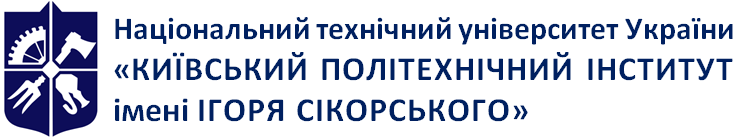 Department of English for Humanities №3English  for Professional PurposesSyllabusEnglish  for Professional PurposesSyllabusEnglish  for Professional PurposesSyllabusCycle of higher educationFirst cycle of higher education (Bachelor’s degree)Field of Study05 Social and behavioral studiesSpeciality 051 EconomicsCurriculumInternational EconomicsType of courseelectiveMode of studiesfull-timeYear of studies, semester3 year (V, VI semester)ECTS workload2,5 credits (ECTS). Time allotment - 75 hours, including 54 hours of classroom work and 21 hours of self-study.Testing and assessment5 semester - test, 6 semester – library research paper, final testingCourse schedule  1 class per week rozklad.kpi.uaLanguage of instructionEnglishCourse instructorsYuliia KornytskaPhone: 050 915 92 71  E-mail: kornitska.kpi@gmail.comProfile: https://kamgs3.kpi.ua/node/463Access to the courseLink to Distance Course  Google Classroom  https://classroom.google.com/c/MTQ5MzAxMzA4MjY3?cjc=q6jcbkxScore Grade100-95Excellent 94-85Very good84-75Good 74-65Satisfactory64-60Sufficient below 60FailCourse requirements are not metNot Graded